DATUMS VIR TERUGKEER8 Junie:   Gr 7 en Gr 126 Julie:    Gr R;  Gr 1;  Gr 2;  Gr 3
               Gr 6;  Gr 10;  Gr 113 Aug:    Gr 4;  Gr 5;  Gr 8;  Gr 9;
               TOP-Fase + 
               Juf SassenbergKOSHUISHeropen vir leerders soos wat
infassering plaasvind.Sondag 7 Junie vir Gr 7 en Gr 12
Geen ouers op skoolterrein
Gebruik hoofingang in
Jan SmutslaanGEEN SNOEPIE
Sal laat weet indien dit verander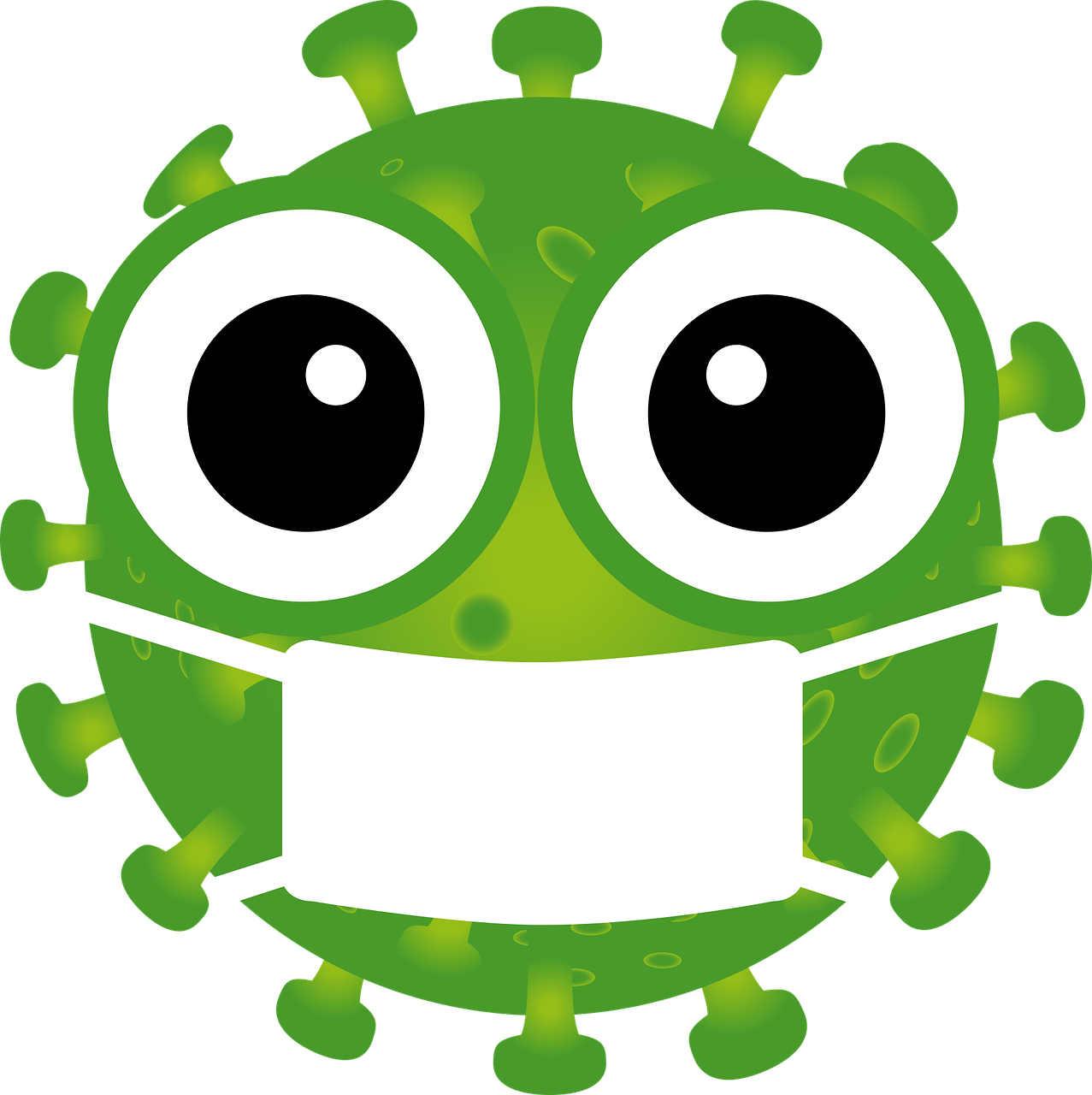 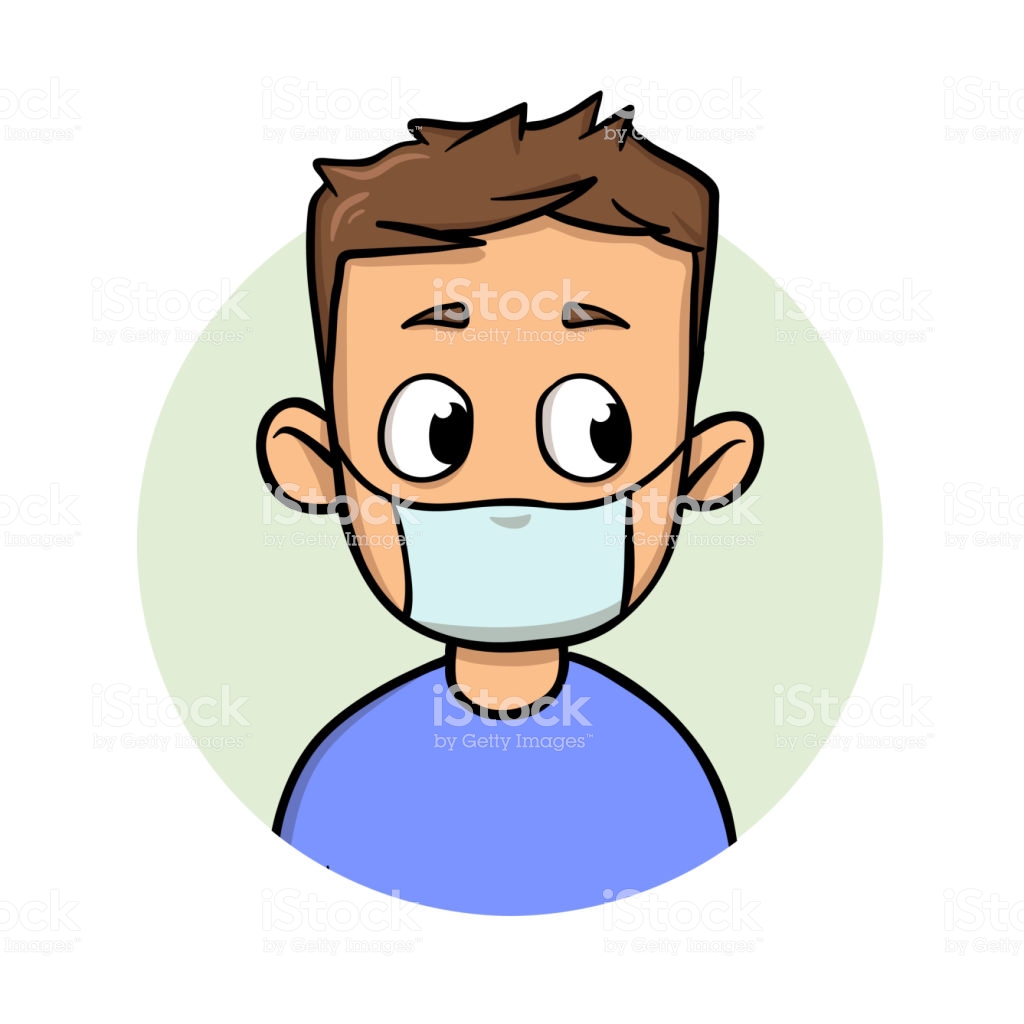 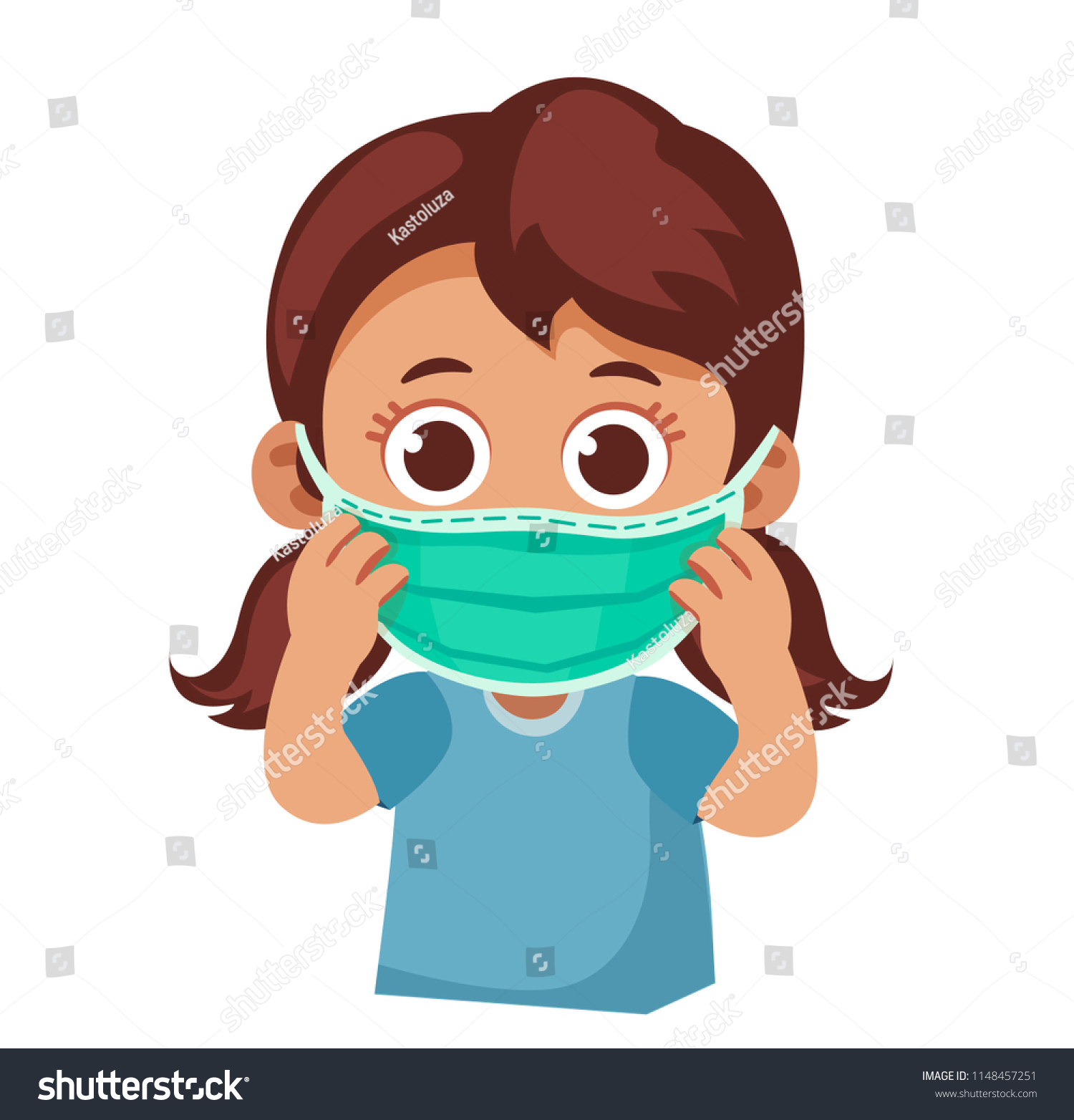 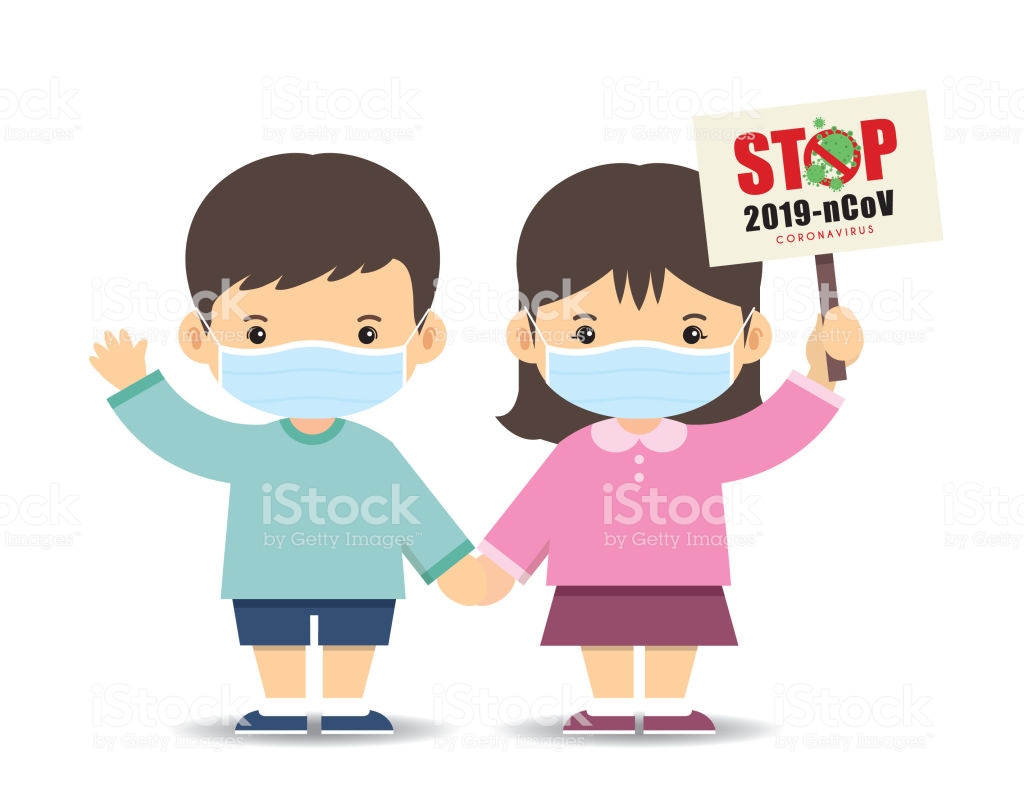 BUSSE:
GEWONE BUSHALTES;  
GEWONE TYE MEERHOF-SKOOLNuutste inligting rakende heropening van skole soos verskaf deur Departement van Onderwys
4 Junie 2020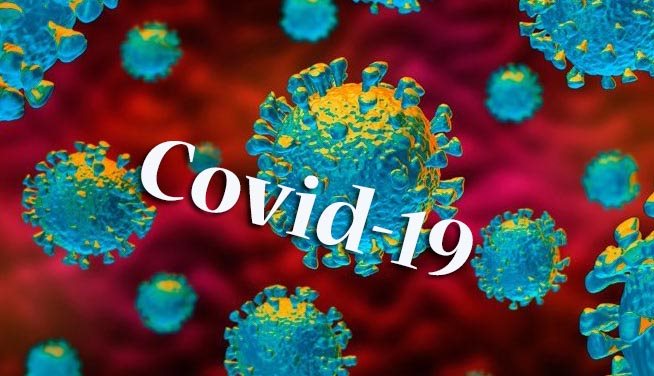 COVID-19NUUTSTE INLIGTINGDATUMS VIR TERUGKEER8 Junie:   Gr 7 en Gr 126 Julie:    Gr R;  Gr 1;  Gr 2;  Gr 3
               Gr 6;  Gr 10;  Gr 113 Aug:    Gr 4;  Gr 5;  Gr 8;  Gr 9;
               TOP-Fase + 
               Juf SassenbergKOSHUISHeropen vir leerders soos wat
infassering plaasvind.Sondag 7 Junie vir Gr 7 en Gr 12
Geen ouers op skoolterrein
Gebruik hoofingang in
Jan SmutslaanGEEN SNOEPIE
Sal laat weet indien dit veranderBUSSE:
GEWONE BUSHALTES;  
GEWONE TYE COVID-19NUUTSTE INLIGTINGDATUMS VIR TERUGKEER8 Junie:   Gr 7 en Gr 126 Julie:    Gr R;  Gr 1;  Gr 2;  Gr 3
               Gr 6;  Gr 10;  Gr 113 Aug:    Gr 4;  Gr 5;  Gr 8;  Gr 9;
               TOP-Fase + 
               Juf SassenbergKOSHUISHeropen vir leerders soos wat
infassering plaasvind.Sondag 7 Junie vir Gr 7 en Gr 12
Geen ouers op skoolterrein
Gebruik hoofingang in
Jan SmutslaanGEEN SNOEPIE
Sal laat weet indien dit veranderBUSSE:
GEWONE BUSHALTES;  
GEWONE TYE 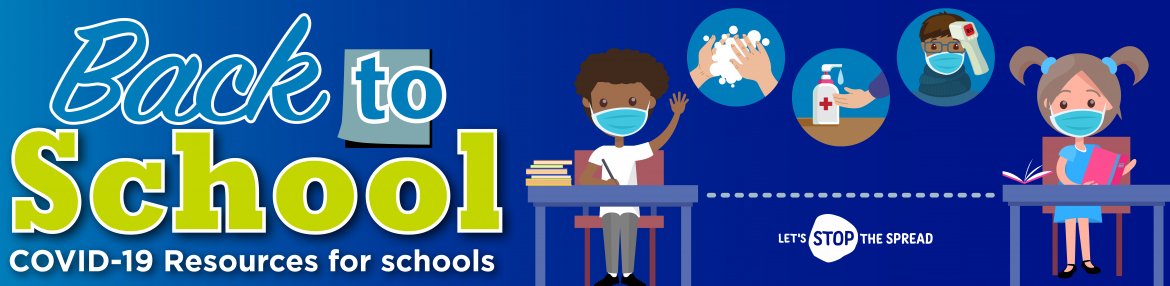 COVID-19NUUTSTE INLIGTINGDATUMS VIR TERUGKEER8 Junie:   Gr 7 en Gr 126 Julie:    Gr R;  Gr 1;  Gr 2;  Gr 3
               Gr 6;  Gr 10;  Gr 113 Aug:    Gr 4;  Gr 5;  Gr 8;  Gr 9;
               TOP-Fase + 
               Juf SassenbergKOSHUISHeropen vir leerders soos wat
infassering plaasvind.Sondag 7 Junie vir Gr 7 en Gr 12
Geen ouers op skoolterrein
Gebruik hoofingang in
Jan SmutslaanGEEN SNOEPIE
Sal laat weet indien dit veranderBUSSE:
GEWONE BUSHALTES;  
GEWONE TYE 